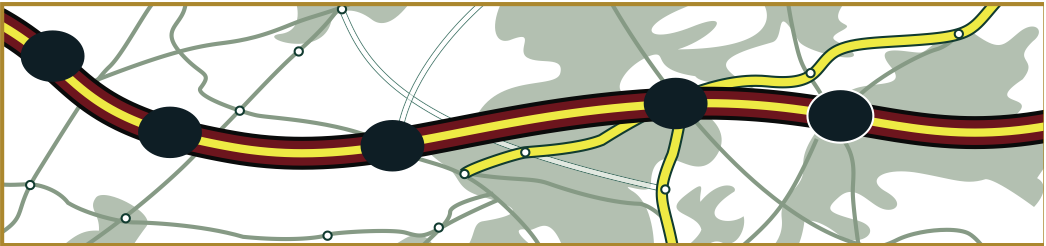 Charting Our Course: Maximizing VR Resources – Increasing Customer Outcomes CSAVR Spring Conference 2023My RoadmapSession 1: Program and Fiscal Foundations - VR’s DNA (Data and Analytics)Observations related to my agency:What actions do we need to take?What support do I need?What questions do I have?Session 2: Period of PerformanceObservations related to my agency:What actions do we need to take?What support do I need?What questions do I have?Session 3: Taking the Mystery out of Match and Making Match Work for You (Part 1)Observations related to my agency:What actions do we need to take?What support do I need?What questions do I have?Session 4: Taking the Mystery out of Match and Making Match Work for You (Part 2)Observations related to my agency:What actions do we need to take?What support do I need?What questions do I have?Session 5: Effective Expenditure of FundsObservations related to my agency:What actions do we need to take?What support do I need?What questions do I have?Session 6: State Agency PanelObservations related to my agency:What actions do we need to take?What support do I need?What questions do I have?Session 7: Rate-SettingObservations related to my agency:What actions do we need to take?What support do I need?What questions do I have?Session 8: Contracts and Contract MonitoringObservations related to my agency:What actions do we need to take?What support do I need?What questions do I have?Session 9: Successful Strategies for Working Within your State OrganizationObservations related to my agency:What actions do we need to take?What support do I need?What questions do I have?Session 10: Fiscal ForecastingObservations related to my agency:What actions do we need to take?What support do I need?What questions do I have?Session 11: Strategic Thinking for Expansion of Program ExpendituresObservations related to my agency:What actions do we need to take?What support do I need?What questions do I have?My Agency Roadmap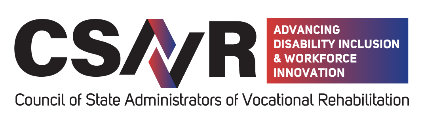 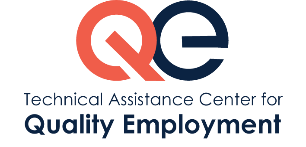 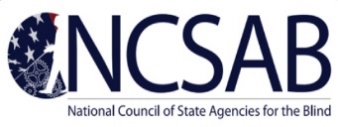 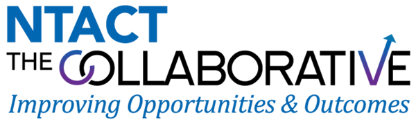 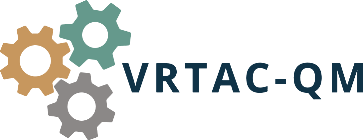 Objective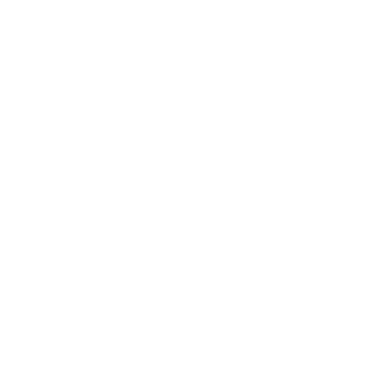 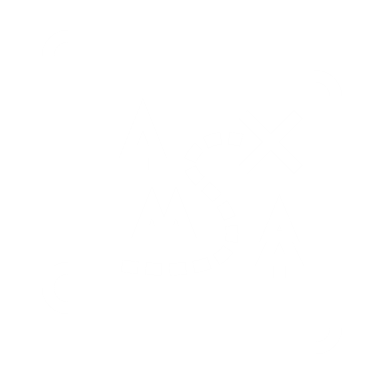 Action Steps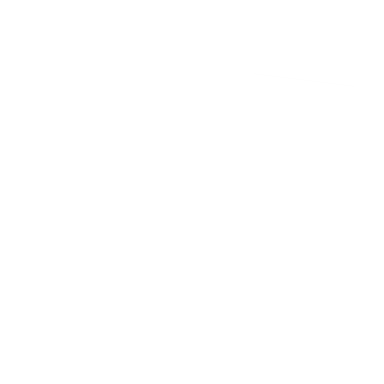 Outside Resources Needed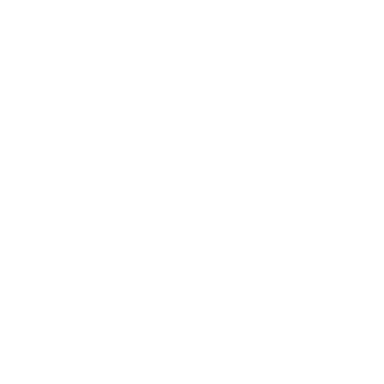 Internal Staff Resources Assigned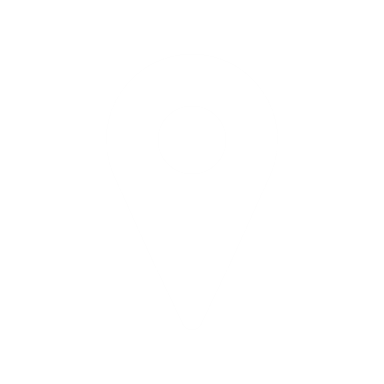 How will we know when we get there?Example:Fully draw our Federal Grant AwardReview the TPCA Pre-Conference WebinarReview TPCA Conference ChecklistHold Brainstorm meeting with executive leadership team.Contact my RSA state liaison to discuss our ideasField Service Director, Fiscal Director, Contract staff…TPCA is fully vetted by RSA, contract is in place and additional match funds are secured.ObjectiveAction StepsOutside Resources NeededInternal Staff Resources AssignedHow will we know when we get there?ObjectiveAction StepsOutside Resources NeededInternal Staff Resources AssignedHow will we know when we get there?